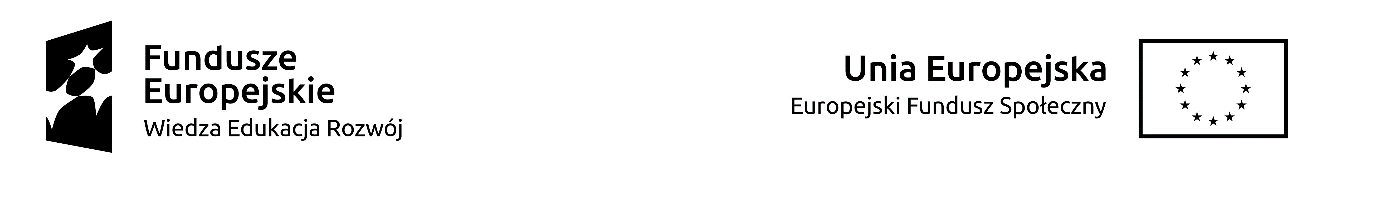 Projekt POWR.05.01.00-00-0024/18 pn. „Sercu na Ratunek - Program KORDIAN 2020. Program Profilaktyki Chorób Serca i Naczyń oraz Diagnostyki Hipercholesterolemii Rodzinnej w województwie łódzkim i mazowieckim” współfinansowany ze środków Europejskiego Funduszu SpołecznegoZałącznik nr 13 do umowyŚwiadoma zgoda na udział w programieNa podstawie informacji uzyskanych od lekarza POZ, wyrażam świadomą zgodę na udział w programie „Sercu na Ratunek - Program KORDIAN 2020. Program Profilaktyki Chorób Serca i Naczyń oraz Diagnostyki Hipercholesterolemii Rodzinnej w województwie łódzkim i mazowieckim”.																			                     ……………………………………………………………………							Data i miejsce, czytelny podpis uczestnika programu